      LOYOLA COLLEGE (AUTONOMOUS), CHENNAI – 600 034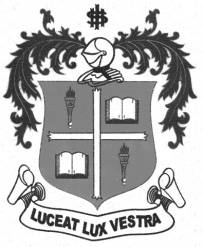     M.Sc. DEGREE EXAMINATION - MEDICAL SOCIOLOGY.FIRST SEMESTER – APRIL 2012SO 1810 - CLASSICAL SOCIOLOGICAL THEORY               Date : 03-05-2012 	Dept. No. 	  Max. : 100 Marks    Time : 9:00 - 12:00                                              Part – AWrite a short note on ALL of the following in about 30 words each:  	                   (10 x 2 = 20 Marks)Value Freedom.Determinism.Egoistic Instincts. Role-Distance.Hermeneutics. Adaptation. Reification.Social Construction of Reality.Nonfunctions.Repressive law.Voluntarism.Part – BAnswer any Five questions in about 300 words each:                   		                      (5 x 8 = 40 Marks)How does Comte look at Individuals in society? Why did he say that individuals are incapable of self-control?Explain Durkheim’s views on crime and punishment.What are the four interactional principles that constrain face-to-face interaction?Explain Weber’s concept of Verstehen. Does it give a rational procedure to study society?Explain the structure of the capitalist society proposed by Marx.Explain Parsons’ conception of Action, Interaction and Institutionalization.Explain the four functional imperatives, proposed by Parsons that are necessary for all systems. Part – CAnswer any Two questions in about 1200 words each: 	                                              (2 x 20 = 40 Marks)Explain Parsonian Structural Functionalism and evaluate the major criticism of structural functionalism proposed by Ritzer.Examine in detail how Comte presented his three stages of social development ‘mentalistically’. Critically evaluate Weber’s structures of authority.Examine in detail how Goffman perceived the self as the product of a dramatic interaction between actor and audience.**********